Fejl! Ukendt argument for parameter.Miljø- og Fødevareministeriet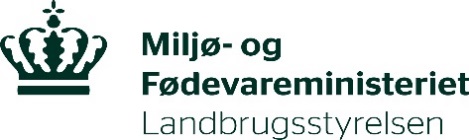 LandbrugsstyrelsenEnheden PlanterTlf. 33 95 80 00planter@lbst.dk	Tilmeldelse til	herkomstkontrol med skovfrø og -planterI medfør af bestemmelserne iBekendtgørelse nr. 596 af 31. maj 2017 om skovfrø og –planterregistreres nedenstående virksomhed til herkomstkontrol med skovfrø og -planter.		Virksomhedens aktivitet/-er:			Planteproducent og -leverandør			Planteleverandør			Frøleverandør                         	_____________________________        Dato                                     Den ansvarliges underskriftPlanter 303Autorisationsnummer(udfyldes af Landbrugsstyrelsen)CVR-nummerCVR-nummerNavnNavnAdresseAdressePostnummerByTelefonTelefonE-mailE-mailVirksomhedens kontaktpersonVirksomhedens kontaktperson